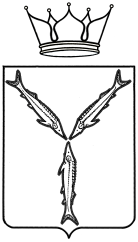 МИНИСТЕРСТВО ТРАНСПОРТА И ДОРОЖНОГО ХОЗЯЙСТВАСАРАТОВСКОЙ ОБЛАСТИПРИКАЗот ______________________ № ________________________г. Саратов1. Установить с 01 октября 2018 года межмуниципальный маршрут регулярных перевозок пригородного сообщения по нерегулируемым тарифам «Саратов – Аэропорт «Гагарин». Данному маршруту регулярных перевозок пригородного сообщения присвоить регистрационный номер маршрута 
67 – МПС, порядковый номер маршрута – 101.2. Установить следующий путь следования транспортных средств по межмуниципальному маршруту регулярных перевозок пригородного сообщения «Саратов – Аэропорт «Гагарин»:в прямом направлении:- от начального остановочного пункта (Саратов АВ) 
по 1-му Ленинскому проезду, улицам Емлютина, Кутякова, Большая Садовая, Тракторная, проспекту 50 лет Октября, улицам Ипподромная, Шехурдина, проспекту Строителей, далее по Вольскому тракту через пос. Зоринский, автомобильной дороге через с. Клещевка, северному подходу к аэропорту Саратов – Центральный до конечного остановочного пункта (Аэропорт «Гагарин»);в обратном направлении:- от конечного остановочного пункта (Аэропорт «Гагарин») по северному подходу к аэропорту Саратов – Центральный далее по автомобильной дороге через с. Клещевка, пос. Зоринский, Вольскому тракту в г. Саратов (по проспекту Строителей, улицам Шехурдина, Ипподромная, проспекту 50 лет Октября, улицам Тракторная, Большая Садовая, Московская до начального остановочного пункта (Саратов АВ).Установить в пути следования транспортных средств по межмуниципальному маршруту регулярных перевозок пригородного сообщения «Саратов – Аэропорт «Гагарин» следующие остановочные пункты:- Саратов АВ;- Дачная 1-я;- Дачная 2-я;- Саратов (пл. Ленина);- СНИИМ;- Техучилище;- Чемодурова ул.;- 6-й квартал (в обратном направлении);- КП «Вольский тракт» (в прямом направлении);- Клещевка пов.;-Аэропорт «Гагарин».4. Отделу организации транспортного обслуживания всеми видами пассажирского транспорта, включая такси управления транспорта 
(Лыкину А.Э.) включить сведения об установленном межмуниципальном маршруте в реестр межмуниципальных маршрутов регулярных перевозок в 
Саратовской области в течение 5 рабочих дней со дня издания настоящего приказа.5. Контроль за исполнением настоящего приказа возложить на заместителя министра Балакина С.Л.Министр									       Н.Н. ЧуриковОб установлении межмуниципального маршрута регулярных перевозок 
№ 101 «Саратов – Аэропорт «Гагарин»В соответствии со статьей 12 Федерального закона от 13 июля 
2015 года № 220-ФЗ «Об организации регулярных перевозок пассажиров и багажа автомобильным транспортом и городским наземным электрическим транспортом в Российской Федерации и о внесении изменений в отдельные законодательные акты Российской Федерации», с частью 1 статьи 4 Закона Саратовской области от 28 марта 2016 года № 31-ЗСО «Об отдельных вопросах организации регулярных перевозок пассажиров и багажа автомобильным транспортом и городским наземным электрическим транспортом в Саратовской области» и постановлением Правительства Саратовской области от 13 апреля 2017 года № 180-П «О порядке установления, изменения и отмены межмуниципальных маршрутов регулярных перевозок на территории области», ПРИКАЗЫВАЮ: